ПУБЛИЧНЫЙ ОТЧЕТо деятельности  Дубовской районной организации  Профессионального союза работников народного  образования и науки Российской Федерации  за 2023 год 2023 годУважаемые коллеги – члены  Профсоюза образования!      Представляем  Вам  Публичный  отчет  о  деятельности  Дубовской  районной  организации  Профессионального  союза  работников  народного  образования  и  науки  Российской  Федерации  за  2023  год,  который  был объявлен  тематическим Годом педагога и  наставника (Указ Президента Российской Федерации  от  27.06.2022  №  401  «О  проведении  в  Российской  Федерации  Года  педагога  и  наставника»,  (Постановление    Исполнительного  Комитета   Профсоюза от 28.11.2022 № 14-5).  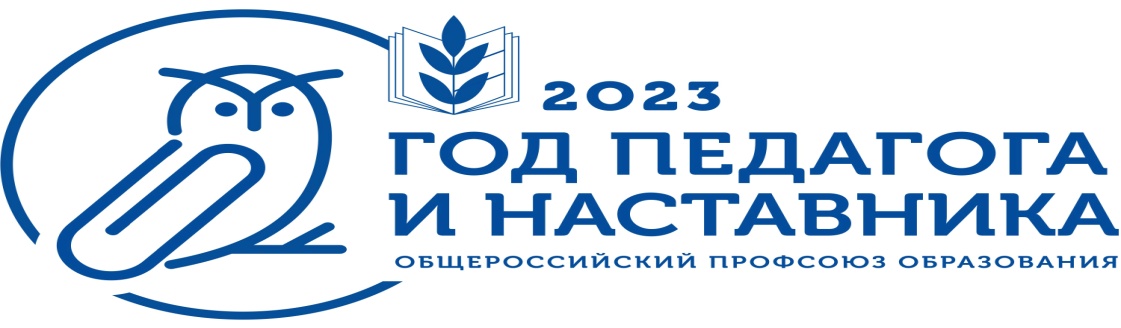       Основное  направление  деятельности  районной  организации  Профсоюза  в  2023  году  –  позиционирование  Профсоюза  как  современной,  динамично  развивающейся  организации,  способной  ставить  и  решать  задачи,  соответствующие  социокультурным  вызовам, реализация корпоративной политики.       Цель – признание особого статуса педагогических работников, осуществляющих в  том числе наставническую деятельность.        Задачи:  формирование  в  общественном  сознании  представлений  о  важности  труда,  значимости и особом статусе педагогических работников и наставников;   популяризация  и  повышение  престижа  педагогических  профессий  в  российском  обществе;   совершенствование  организационных  механизмов  повышения профессионального  уровня, поощрения и распространения опыта лучших педагогических работников и  наставников;   создание  необходимых  инструментов  привлечения  молодежи  в  педагогическую  профессию; развитие института наставничества. I. ОБЩАЯ ХАРАКТЕРИСТИКА ОРГАНИЗАЦИИ. СОСТОЯНИЕ ПРОФСОЮЗНОГО ЧЛЕНСТВА     Наша  территориальная  профсоюзная  организация  является  структурным  звеном  организации  профсоюзов  работников  образования  и  науки  Российской  Федерации. В  своей  деятельности руководствуемся  Уставом профсоюза, Законом  РФ  «О  профессиональных  Союзах,  их  правах  и  гарантиях  деятельности»,  действующим законодательством и нормативными актами.  Дубовская  районная  организация Профсоюза объединяет  28 первичных  профсоюзных  организаций,  в  которых  трудятся  479 членов  профсоюза,  по сравнению с прошлым годом уменьшилось количество членов профсоюза на 18 человек в связи с увольнением.  Общая  численность  работников образования составляет 575 человек, по сравнению с прошлым годом  количество работников уменьшилось на 15 человек в связи с увольнением и выходом работников на пенсию. В  результате,  по  сравнению  с  2022  годом,  общая  численность  первичных  организаций Профсоюза не изменилась.   Общий охват профсоюзным членством на 01.01.2024 года составляет 83,3%  от общего количества работников всех организаций. (В прошлом году было 84,7%).      - в общеобразовательных организациях – 78,2%;     - в дошкольных образовательных организациях – 92,3%;     - в организациях дополнительного образования – 100,0%;     - в других организациях – 95,5%.  В 12 организациях 100% членство.  Охват профсоюзным членством среди молодежи до 35 лет составляет 94%. За 2023 год в Профсоюз принято 24 человека.   Таким  образом,  состояние  профсоюзного  членства  является  одной  из  самых  актуальных  задач,  стоящих  перед  профсоюзным  активом  районной  организации.  Ежегодно  рассматриваются  вопросы  «О   статистических  отчетах  первичных  профсоюзных  организаций»,  «Анализ  состояния  профсоюзного  членства  в  районной  организации Профсоюза», «О работе по мотивации профсоюзного членства в первичных  профорганизациях». II. ОРГАНИЗАЦИОННАЯ РАБОТА      Работа  районной  организации  Профсоюза  проводилась  в  соответствии  с  планом  основных  мероприятий  на  2023  год,  утвержденным  постановлением Президиума от  22.12.2023,  протокол   №  5.  За  отчетный  период  проведено 2 заседания  районного  Совета  Профсоюза,  рассмотрены  следующие вопросы:      О    работе  Президиума  Дубовской  районной    организации  Общероссийского  Профсоюза  образования  за  2022  год  и  направлениях  работы  в  Год  педагога  и  наставника.       О выполнении «Территориального Соглашения между Отделом образования Администрации  Дубовского района  и Дубовской районной профсоюзной организацией  на 2023-2026 годы».     О проведении отчетов и выборов профсоюзных органов в территориальной организации Профсоюза.       О созыве очередной отчётно-выборной конференции  Дубовской районной организации Профсоюза.     Об исполнении сметы профсоюзного бюджета районной организации за 2022 год  и  утверждении сметы доходов и расходов на 2023 год.      Отчет контрольно-ревизионной комиссии.        В  2023  году  проведено  18  заседаний  Президиума  районного  Совета  Профсоюза,  на  которых рассмотрены вопросы:        Наиболее значимые результаты деятельности Общероссийского Профсоюза  образования в 2022 году.        О  реализации  основных  направлений  организационного  развития  Дубовской  районной  организации  Общероссийского  Профсоюза  образования  в  рамках  тематического  Года  корпоративной  культуры  в  Профсоюзе.       Об утверждении статистических отчетов за 2022 год.       Об утверждении Публичного отчета за 2022 год.      Об итогах информационной и цифровой работы в Профсоюзе в 2022 году.      Об оздоровлении членов Профсоюза в 2022 году и задачах на 2023 год.      О проведении в 2023 году мероприятий в рамках Года педагога и наставника.        Об итогах районного конкурса профессионального мастерства педагогов «Учитель года-2023».        Об участии во Всероссийской акции «Читаем К.Д. Ушинского».       Об организации экскурсионных поездок для членов профсоюза. Обмен  опытом работы ППО.       Отчет о работе ППО:  МБОУ Жуковской СШ №5,  МБОУ Андреевской СШ №3, МБДОУ д/с №1 «Красная шапочка»,  МБДОУ д/с №7 «Морячок».     О проверке готовности образовательных учреждений района к новому  учебному году.       О подготовке статистической отчетности по формам  5-СП, 2-СП,  КДК  за 2023 год на  01 октября 2023 года.       Об  итогах  летнего  отдыха  членов  Профсоюза  в  Краснодарском  крае  и  в  Крыму   в 2023 г.      О новом порядке аттестации педагогических работников.        О праздновании Дня учителя в Год педагога и наставника.       Планирование  работы  Дубовской  районной  организации  Профсоюза  на  2024  год.        О выполнении Соглашения на 2023-2026 годы.       Об  организации  участия  детей,  членов  Профсоюза  района  в  Новогодней  елке  в  Ростовском академическом театре  драмы им. М.Горького.        С  председателями  первичных  профсоюзных  организаций  ежеквартально  проводились совещания, на которых были рассмотрены значимые и актуальные вопросы,  изучались нормативно-правовые документы Профсоюза.  Председатели  профсоюзных  организаций  принимали  участие  в  работе  августовских  конференций  и  совещаний  работников  образования,  где  определялись  приоритетные направления работы на новый учебный  год и ставились задачи,  которые  необходимо решать.  IV. ПРАВОЗАЩИТНАЯ РАБОТА      Правозащитная  деятельность  районной  организации  Профсоюза  осуществлялась  в  отчетном  периоде по следующим основным направлениям:  -  осуществление  профсоюзного  контроля  за  соблюдением трудового законодательства; - защита  социально-трудовых и  иных  прав  и  профессиональных интересов работников образования; - оказание  помощи  по  вопросам  применения законодательства и консультирование  членов Профсоюза, председателей членских организаций;  - участие в коллективно-договорном регулировании социально-трудовых отношений  в рамках социального партнерства; - информационно-методическая работа по правовым вопросам; - проведение обучающих семинаров с профактивом.    В  течение  2023  года  внештатным  правовым  инспектором  труда  Профсоюза  совместно  с председателями первичных профсоюзных организаций  были проведены проверки  работодателей. 1. Тематическая региональная проверка.      В соответствии с Постановлением Президиума Ростовской областной организации  Общероссийского  Профсоюза  образования  от  13.09.2023  г.  №  34-5  на  основании  Постановления Исполкома Общероссийского Профсоюза образования от 08.06.2023 № 17- 8 «О теме и сроках проведения общепрофсоюзной тематической проверки по соблюдению  трудового  законодательства в образовательных организациях  в 2023 году» в период со 2  октября  по  15  ноября    2023  г.  в  образовательных  организациях  Дубовского  района  проведена тематическая проверка «Соблюдение законодательства Российской Федерации  при  определении  и  изменении  учебной  нагрузки  педагогических  работников  образовательных  организаций,  оговариваемой  в  трудовом  договоре,  а  также  при  подготовке  педагогическими  работниками  отчетной  документации  при  реализации  основных  общеобразовательных,  основных  профессиональных  образовательных  и  дополнительных общеразвивающих программ».        Основной  целью  проведения  общепрофсоюзной  тематической  проверки  являлось  выявление,  предупреждение  и  устранение  нарушений  законодательства  Российской  Федерации и иных нормативных правовых актов, содержащих нормы трудового права при  определении и изменении учебной нагрузки педагогических работников образовательных  организаций,  оговариваемой  в  трудовом  договоре,  а  также  при  подготовке  педагогическими  работниками  отчетной  документации  при  реализации  основных  общеобразовательных, общеразвивающих программ.        Дубовская  районная  организация  Профсоюза  определила  5  образовательных организаций (МБОУ  Жуковская СШ №5, МБОУ Мирненская СШ №11,  МБОУ  Дубовская СШ №1 им. М.Ф.Потапова, МБДОУ д/с № 3 «Ромашка», МБДОУ д/с № 9 «Теремок»), где  было  проведено  анкетирование  педагогических  работников, анализ договоров и дополнительных соглашений, но каждый член профсоюза  мог  воспользоваться  анкетой  и  в электронном  виде  направить  в  районную  организацию  Профсоюза без подписи.   При  проведении  проверки  руководствовались  Порядком  проведения,  утвержденным  вышеуказанным  Постановлением.  Предварительно  данный  Порядок  доведен до сведения всех образовательных организаций района.  Общепрофсоюзная  тематическая  проверка  проводилась  посредством  анализа  (мониторинга)  анкет,  заполненных  педагогическими  работниками  проверяемых  организаций (всего 15 человек). Результаты анкетирования обобщены.   По результатам проверки следует отметить, что соблюдается:  -  принцип  преемственности  преподавания  учебных  предметов  при  определении  учебной нагрузки учителям на новый учебный год;  -  установленные  сроки  предупреждения  педагогических  работников о  возможном  снижении (увеличении) учебной нагрузки в течение учебного года или на новый учебный  год.               Однако  выявлено,  что  100%  участвующих  в  анкетировании  учителей  как  отрицательный момент отметили дублирование информации на бумажном и электронном  носителе  об  обучающихся:  об  успеваемости,  об  отсутствующих,  о  результатах  промежуточной аттестации и т.д., а также предоставление информации к уроку (сценарии,  тесты и прочее),  подготовку  фотоотчетов  о проводимых мероприятиях. Отмечено также  большие  затраты  времени  на  работу  в  социальных  сетях.  Таким  образом,  не  всегда  соблюдаются  требования  приказа Министерства просвещения Российской  Федерации от  21.07.2022  №  582  «Об  утверждении  перечня  документации,  подготовка  которой  осуществляется  педагогическими  работниками  при  реализации  основных  общеобразовательных программ».  Администрации  школ  были  даны  рекомендации  по  установлению  учебной  нагрузки  учителей  образовательных  учреждений,  реализующих  общеобразовательные  программы.  Итоги  ОТП  рассмотрены  на  заседании  президиума  районной  организации  Профсоюза 22.12.2023 г.       2. Тематическая территориальная проверка.    В  соответствии  с  Планом  работы  Дубовской  районной  организации       Общероссийского  Профсоюза  образования  на  2023  год в  образовательных       организациях района  проводилась    профсоюзная  территориальная  тематическая  проверка «Ведение трудовых книжек,  личных дел работников».    Было проверено  2  общеобразовательных  учреждения:  МБОУ  Барабанщиковская СШ №4 и  МБОУ Семичанская СШ №7.  В  проверенных  учреждениях  изучались  личные  дела  работников,  трудовые  книжки, трудовые договоры с работниками и дополнительные соглашения к ним, штатное  расписание,  локальные  нормативные  акты  о  распределении  стимулирующего  фонда  и  другие документы. Проверена правильность ведения личных дел работников, оформления  трудовых  книжек.  Общее  количество  проверенных  трудовых  договоров  –  32,  трудовых  книжек – 32. Даны методические рекомендации.      Заключено отраслевое  Соглашение между отделом образования и профсоюзной организацией на период с 2023 г. по 2026 г.   Коллективные договора заключены в 28 первичных профсоюзных организациях. В отчетном 2023 году  заключено 12 новых коллективных договоров  на 2023-2026  годы:  6 коллективных договоров в общеобразовательных организациях, 5 в дошкольных образовательных организациях, 1 в дополнительном образовании, в предыдущие годы - 16.	 Уведомительную регистрацию прошли все  коллективные  договора.    Оказана правовая помощь первичным профсоюзным организациям при разработке  проектов  коллективных договоров на  2023-2026 гг. Также  за  отчетный  период  была оказана  консультативная  помощь председателям  первичных  профсоюзных  организаций  и  членам  профкомов  по  обеспечению  информационной  безопасности, защите персональных данных, корректировке локальных  нормативных актов, правилам ведения делопроизводства, сайтов.      Вопросы  о  правозащитной  работе  профсоюзной  организации    размещаются  на  сайте Отдела образования, вкладка «Профсоюз https://dubroo61.ucoz.ru/index/profsojuz/0-9      Во  всех  первичных  профсоюзных  организациях  налажен  электронный  документооборот  с  районной  организацией  Профсоюза,  создана  группа  «Профсоюз образования» в WhatsApp.  Ежеквартально проводятся совещания с председателями ППО,  на которых рассматриваются, в том числе и правовые вопросы. В отчётном периоде осуществлялись бесплатные юридические   консультации работников, руководителей учреждений, пенсионеров в порядке личного приёма и по телефону. Всего - 21  обращений. Все обращения   были приняты к рассмотрению и удовлетворены.      До  всех  ППО  района  в  течение  года  доведены  информационные  листки,  содержащие  нормы  трудового  права.  В  целях  реализации  Проекта  «Цифровизация  Общероссийского  Профсоюза  образования»  проводится  корректировка  сведений  в  Единый реестр Общероссийского Профсоюза образования.V.   ОХРАНА ТРУДА     Дубовская  районная  организация  Общероссийского  Профсоюза  образования  совместно  с  Отделом  образования  уделяет  внимание  вопросам  соблюдения  охраны труда в образовательных учреждениях.  С  14  по  19  августа  2023  года  в  образовательных учреждениях  района проведена  проверка готовности к началу учебного года 27   организаций,  осуществляющих  образовательную  деятельность.    Цель  проверки  –  усиление  мер  по  обеспечению  безопасности  образовательного  процесса,  а  также  обеспечение  защиты  прав  работников  образования  и  обучающихся  на  охрану  труда  и  здоровья при осуществлении образовательного процесса в части безопасной эксплуатации  зданий и сооружений образовательных учреждений.    Комиссией отмечено, что в целом все образовательные учреждения соответствуют  требованиям действующего законодательства в части  безопасной  эксплуатации  зданий  и  сооружений.  Результатом  работы  комиссии  стало  принятие  всех  образовательных  учреждений  района  и  разрешение  ведения  образовательной  деятельности в предстоящем учебном году.   Мероприятия,  проведенные  в  ходе  проверки,  способствовали  соблюдению  работодателями  действующего  законодательства  РФ,  обеспечению  взаимодействия  с  профсоюзами  в  сфере  охраны  труда,  выполнению  всех  мероприятий,  обеспечивающих  безопасность  работников,  выполнению  планов  по  совершенствованию  условий  труда,  приведению  в  соответствие  с  законодательством  всех  локальных  актов  учреждения  в  области  охраны  труда,  получению  практических  навыков  и  знаний  непосредственно  в  учреждении.        В 2023 году на проведение мероприятий по охране труда было выделено 1169,6 тыс.  рублей, на приобретение специальной одежды в размере 49,6 тыс. рублей, на проведение медицинских осмотров израсходовано 738,3 тысячи рублей, обучение по охране труда – 14,2 тыс. рублей,  другие мероприятия 125,6 тысяч рублей.     В  соответствии с графиком проведения специальной оценки условий труда в  образовательных организациях проведена аттестация 114 рабочих мест, израсходовано средств - 241958 тыс. рублей.     В  2023  году  Месячник  по  охране  труда  проводился  под  девизом:  «Безопасная  и  здоровая  производственная  среда  в  качестве  основополагающего  принципа  и  права  в  сфере  труда».  Образовательные  организации  должны  быть  безопасными,  а  условия  деятельности – благоприятными для всех  участников образовательного процесса. Важно,  чтобы  учредитель  и  руководитель  образовательной  организации принимал  во  внимание  предложения профсоюзной  организации по  улучшению условий труда и демонстрировал  свою  приверженность  обеспечению  безопасности  труда  работников,  безопасности  образовательного процесса воспитанников и обучающихся.     В  соответствии  с  постановлением Дубовской  районной  организации  Общероссийского Профсоюза образования от 27.04.2023 № 6 «О Всемирном Дне охраны  труда  в  2023  году»,  в  образовательных  организациях    района  были проведены различные организационные мероприятия:- месячник по безопасности труда (с 1 по 30 апреля 2023 г.);  - разработаны планы проведения месячника; - созданы  комиссии  по  проведению  месячника  по  безопасности  труда  с  включением  вновь избранного внештатного технического инспектора труда;  - обновление  базы  данных  по  обучению  профсоюзного  актива  образовательных  учреждений района;  - обучение и проверка знаний требований по охране труда;- проверки состояния охраны труда в организациях;  - актуализация стендов и плакатов;  - беседы  с  сотрудниками,  учащимися  по  вопросам  соблюдения  санитарно- эпидемиологических требований при проведении образовательного процесса;  - проведение инструктажей по охране труда; - оформление документации, ведение журналов по охране труда; - оформление уголков по охране труда и технике безопасности;  Мероприятия,  посвященные  Всемирному  дню  охраны  труда,  направлены  на укрепление здоровья работников образования в процессе трудовой деятельности.  VI.        ИНФОРМАЦИОННАЯ РАБОТА     Уделяется  большое внимание информационной  работе, так как  информационная  составляющая  напрямую  влияет    на  мотивацию  профсоюзного  членства  и  создает  положительный  имидж  Профсоюза.  Отсутствие  достаточной  информации  о  работе  профсоюзных  организаций  всех  уровней  создает  впечатление  об  их  бездействии.       В соответствии с планом работы районной организации Профсоюза  периодически  проводится  мониторинг  информационных  ресурсов  первичных  профсоюзных  организаций. Сформирована база данных.   На сайте каждой школы, детского сада создана страничка первичной профсоюзной  организации,  на  сайте  Отдела  образования  https://dubroo61.ucoz.ru/index/profsojuz/0-9   имеется  страничка  «Профсоюз»  районной  организации  Профсоюза.  Оперативному  обмену  информацией  с  первичными  организациями  способствует  электронная  почта.  Во  всех  первичных  профсоюзных  организациях  налажен  электронный  документооборот  с  районной  организацией  Профсоюза,  создана  группа  «Профсоюз»  в  WhatsApp.  Однако  следует  активизировать  работу  по  наполнению  сайтов  актуальной  информацией  о  деятельности  профсоюзной  организации.  С  этой  целью  районной  организацией  периодически проводится мониторинг сайтов ППО.     В  целях  реализации  Проекта  «Цифровизация  Общероссийского  Профсоюза  образования»  проводится  корректировка  сведений  в  Едином  реестре  Общероссийского  Профсоюза образования.  В  2023  году  продолжена  работа  в  АИС  («Автоматизированная  информационная  система «Единый реестр Общероссийского Профсоюза образования»). Зарегистрированы  все первичные профсоюзные  организации.  Проводится  корректировка  данных  (выбывшие,  вновь  принятые  и  т.д.).  100%  членов  профсоюза  получили  право  пользоваться  ЭПБ.  Внесены   также  все  дополнительные  сведения  по  организациям  для  автоматического  составления  всех  статистических  отчетов.  В  2023  году  статистические  отчеты  5-СП,  2-СП,  КДК  сформированы в автоматическом режиме в АИС.        Для информированности членов Профсоюза, в образовательных учреждениях имеются: профсоюзные уголки, «Уголки по охране труда», электронный вариант газеты «Мой Профсоюз», которая находится в доступе каждого члена Профсоюза, информационные бюллетени вышестоящих профсоюзных органов, а также районной организации, сайт профсоюзной организации, группа в «WhatsApp», «ВКонтакте», «Телеграм», «Instagram». На сегодняшний день – это самый быстрый информационный способ популяризации профсоюзных дел, идей, создания положительного имиджа Профсоюза, усиления мотивации профсоюзного членства.      В рамках проведения Года педагога и наставника, Дубовская организация Профсоюза  совместно с районной газетой «Светоч» запустили серию публикаций, посвященных трудовой деятельности педагогов. В течение года были опубликованы 17 статей о  своих  педагогах,  об  их  роли  в  выборе  профессионального  пути,  становлении  в  профессии,  достижении  успехов  в  учительском  деле,  в  определении  перспектив  саморазвития. В   газете  «Комсомольская  правда  –  Ростов-на-Дону», от 13.09.2023 г.  размещена  статья  «Ученики благодарят спустя годы» о Репкине Василии Сергеевиче, директоре МБОУ Дубовской СШ №1 имени М.Ф.Потапова.В  Год  педагога  и  наставника  Общероссийским  Профсоюзом  образования  была  объявлена  Всероссийская  акция  «Читаем  Ушинского».  Большинство первичных организаций   приняли активное    участие в акции  и  представили фото и  видеоролики. Еще одно значимое направление работы в отчетном периоде - работа по информированию членов профсоюза и работников, не состоящих в Профсоюзе, о работе Профсоюза с целью мотивации осознанного профсоюзного членства.VII. ФИНАНСОВОЕ ОБЕСПЕЧЕНИЕ ДЕЯТЕЛЬНОСТИ ПРОФСОЮЗА.      Ключевой целью финансовой политики  районного  Совета  Профсоюза в 2023 году являлось повышение эффективности использования средств на обеспечение деятельности Профсоюза по удовлетворению социально-экономических и профессиональных интересов членов Профсоюза, предоставление им различных социальных услуг и расширение форм поддержки. За истекший период продолжалась работа по созданию прочной финансовой базы, что позволило решать некоторые проблемы дальнейшего обеспечения защиты трудовых и социально-экономических прав работников отрасли, обеспечения технической оснащенности профсоюзных организаций всех уровней, их информационной базы.     На протяжении отчётного периода осуществлялся контроль полноты сбора членских профсоюзных взносов, порядка их перечисления на банковский счёт Обкома Профсоюза. Уделялось внимание информированию и разъяснению рационального подхода к расходованию профсоюзных средств.  Расходование финансовых средств осуществлялось на цели, связанные с уставной деятельностью Профсоюза и в соответствии со сметой. За отчетный период  деньги расходовались на: культурно-массовую работу, спортивно-оздоровительную работу,  оздоровление членов профсоюза, информационную работу, обучение профактива, материальную помощь, премирование. Не остаются без внимания и члены профсоюза, попавшие в сложные жизненные ситуации (операции, пожары, несчастные случаи). По ходатайству первичных профсоюзных организаций члены профсоюза  получают материальную поддержку от профсоюзной организации района.     Всего доходов в 2023 году – 1 686 172,09 руб.  В течение 2023  года  было  израсходовано средств  –  1 468 216,00 руб., из них:  -  на  информационно-пропагандистскую  работу,  обучение  профсоюзных  кадров  –  19 390,00 руб.;  - на проведение культурно-массовых мероприятий – 70 530,00 руб.;  - на оздоровление и отдых – 160 900,00 руб.;  - социальная и благотворительная помощь (в фонд участников СВО) – 30 000,00 руб.  - на оказание материальной помощи членам профсоюза – 58 000,00 руб.;  - премия членам профсоюза – 449 396,00 руб. От  качества  организационной,    кадровой  работы,  а  также  финансовой  работы  первичных  и  территориальной  организаций  во  многом  зависит  уровень  социальной  защищѐнности членов Профсоюза, авторитет и имидж Профсоюза в отрасли и обществе.       В  районной  профсоюзной  организации  сложилась  следующая  схема  распределения профсоюзных средств: 22 % перечисляются в Обком Профсоюза; 28  %  остаются  в  районной  организации,  которые  распределяются  в  соответствии  утвержденными  положениями;  50%  -  остаются  в  первичной  профсоюзной  организации.     Заработная плата работников образования – приоритетная задача для Профсоюза.  В  рамках  реализации  Указа  Президента  РФ  от  07.05.2018  г.  №  204  «О национальных  целях  и стратегических  задачах  развития  Российской  Федерации  на период  до 2024 года»       за  2023  год  средняя  заработная  плата  педагогических  работников  образовательных учреждений района составляет:   - 41700,00 руб. для педагогических работников школ района;   - 33869,30 руб.  для педагогических работников дошкольного образования; - 38663,20 руб.  для педагогических работников дополнительного образования.   Вопросы  совершенствования  системы  оплаты  труда  регулярно  выносились  на  семинары  председателей  ППО,  обсуждались  в  рамках  совещаний  руководителей  образовательных  учреждений  района.  Заработная  плата  выплачивалась  не  ниже установленного  федеральным  законом  минимального  размера  оплаты  труда.  Задолженности по заработной плате нет.VIII.	 ОЗДОРОВЛЕНИЕ, СПОРТ, КУЛЬТУРА.      В  2023  году  оздоровлено  24  члена  профсоюза,  которые  воспользовались  Программой «Здоровье, оздоровление и отдых» Ростовской областной организации  Профсоюза на 2020-2025 г.г, с целью удешевления дня на 400 рублей.  В соответствии с положением все члены профсоюза  получили  возмещение за  курортное  лечение.      6 человек воспользовались акцией специальных предложений в размере 50%  «Султан  СПА»  на  приобретение  сертификатов  на  посещение  «Спа-день»  и  3  человека - бассейным комплексом «Левобережная 45 «Термы и СПА».  Посещение Аквапарка «H2O» по тарифу  «Корпоративный» воспользовались  8 членов Профсоюза.  Экскурсии  по  историческим  и  культурным  местам  России  –  давняя  добрая  традиция  сотрудников  школ,  детских  садов,  учреждений  дополнительного  образования  района.  Дубовской  районной профсоюзной  организацией   по окончанию  учебного года было организовано 4  экскурсионные поездки для  сотрудников школ и детских садов  в город-герой Волгоград на «Мамаев курган».  40 человек  посетили самую главную достопримечательность города – героя Волгограда – Мамаев курган.      19  мая  2023 г. в п.Зимовники команда Дубовской организации Профсоюза  приняла активное   участие  в  зональном  этапе  областной  Спартакиады  работников  образования, посвящённой Году педагога и наставника и заняла 2-е  место. IX.	 РАБОТА С МОЛОДЫМИ ПЕДАГОГАМИ.      В  2023  году  образовательные  учреждения  района  пополнились  3  молодыми  специалистами.  Всего в районе работает 66 молодых специалистов  в возрасте до  35 лет.  Создан  районный  Совет  молодых  педагогов.  Ведется база данных  о молодых  педагогах района,  разработан  план  мероприятий.  Совет  оказывает  молодым  специалистам  помощь  в  повышении  образовательного  уровня,  своевременной  профессиональной  подготовки,  добивается  соблюдения  установленных  законодательством  льгот, разъясняет условия прохождения аттестации  в  целях  подтверждения  соответствия  занимаемой  должности  или  установления  квалификационной  категории,  способствует  удовлетворению  социально-культурных интересов молодых педагогов.         Для  молодых  специалистов  предусмотрены  меры  материальной    поддержки  в  первые  три  года  работы  (доплата  к  окладу  не  менее  20%).  Педагоги  состоят  в  реестре  молодых  специалистов  Ростовской  области  и  получают  соответствующие  единовременные  выплаты.  В  вопросах  предоставления  жилья  молодым  педагогам  предоставляется возможность воспользоваться Положением о порядке выплаты денежной  компенсации за наем (поднаем) жилых помещений.  На уровне образовательных организаций осуществляется контроль соблюдения мер  социальной  поддержки  молодых  специалистов,  оказывается  методическая  помощь.       В  школах  создана  система  наставничества.  Педагоги-наставники  способствуют раскрытию  профессионального  потенциала  молодого  специалиста,  привлекают  его  к  участию  в  общественной  жизни  коллектива,  содействуют  развитию его  творческих способностей  и  профессионального мастерства.  Ежегодно  на  районном  августовском  совещании проводится чествование  молодых  специалистов,  «Посвящение  в  профессию»   со  словами  напутствия  от  педагогов- ветеранов.   Молодые  учителя  района  активно принимали   участие в конкурсах профессионального мастерства: «Учитель года»,  «Воспитатель года»,  семинарах,  форумах и др.       По итогам конкурсов члены Профсоюза, призеры и лауреаты награждаются памятными подарками и премиями из средств районной профсоюзной организации. За активную профсоюзную работу и высокие показатели профсоюзного членства, председатели и социальные партнеры награждены почетными грамотами и благодарственными письмами областной организации Профсоюза и Федерации Профсоюзов Ростовской области. На поощрение членов Профсоюза, победителей конкурсов и соревнований выделяется от 1000 до 5000 рублей. Целенаправленная работа с молодыми специалистами способствует своевременной  адаптации,  вовлечению  их  в  жизнь  учреждения,  продолжению  традиций.  X.	ЗАКЛЮЧЕНИЕ.     В  целом  работа  Дубовской  районной  организации  профсоюза  работников  образования и науки РФ в 2023 году была направлена на выполнение уставных задач, на  повышение  мотивации  профсоюзного  членства.  В  числе  основных  задач  тематического  Года  педагога  и  наставника  –  повышение  престижа  профессии  учителя,  развитие  института наставничества, поддержка молодых специалистов.  В  связи  с  проведением  в  2024  году  отчетов  и  выборов  профсоюзных  органов  в  Профсоюзе  Исполком  Общероссийского  Профсоюза  образования  объявил  2024    год  «Годом  организационно-кадрового единства»  в Профсоюзе  образования.  Хорошо  организованные  отчеты  и  выборы  являются  залогом  качественной  реализации  в  повседневной  профсоюзной  практике  основных  функций  Профсоюза  по  представительству  и  защите  социально-трудовых  прав  членов  Профсоюза.      Для выполнения уставных задач, достижения поставленных целей нам необходимо выстраивать свою работу, в первую очередь, на принципах социального партнёрства как важнейшего правового механизма, определяющего взаимоотношения Профсоюза и его партнёров в решении проблем в образовании.     Комитет  Дубовской  районной  организации  Общероссийского  Профсоюза  образования  благодарит  председателей  первичных  профсоюзных  организаций  за  проделанную  работу в 2023 году, и  всех членов Профсоюза за доверие  и веру в  солидарность  и  единство  в  отстаивании  своих  трудовых  прав,  за  ответственное  отношение к работе, бережное и чуткое отношение к работникам и друг к другу,  взаимовыручку и поддержку! Только в единстве коллектива –сила, только вместе  можно  чего-либо  добиться.  Крепкого  всем  здоровья,  мира,  взаимопонимания,  спокойствия и благополучия!Председатель Дубовской  районнойорганизации ОбщероссийскогоПрофсоюза  образования                                          Т.Р.Сташевская